9.16 Allegato C – AZIENDA OSPITANTEInformativa all’azienda ospitante in merito al finanziamento delle attività svolte dall’operatore accreditato nell’ambito del servizio di Promozione del Tirocinio 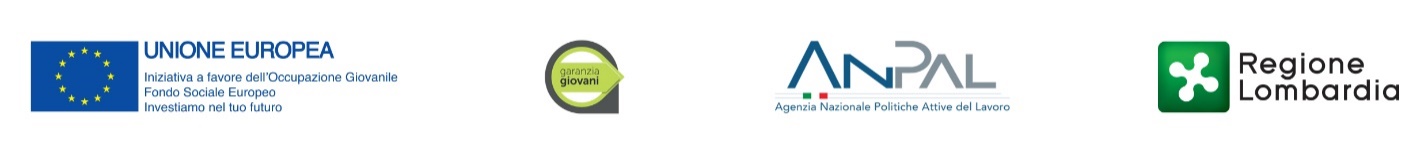  TITOLO INIZIATIVAAVVISO PER L'ATTUAZIONE DELL'INIZIATIVA GARANZIA GIOVANI FASE II IN LOMBARDIA - DI CUI AL D.D.G. n.19738/2018 e s.m.i.INFORMATIVA in merito al finanziamento delle attività svolte dall’operatore accreditato nell’ambito del servizio di Promozione del TirocinioRegione Lombardia informa che ______________________________________ (cognome, nome e codice fiscale del destinatario della Dote), ID dote ____________, è destinatario dell’iniziativa Garanzia Giovani FASE II e che le attività di cui ha fruito nell’ambito del servizio di Promozione del Tirocinio, erogato dall’operatore accreditato ______________________________________ (denominazione dell’operatore) sono finanziate a valere sulle risorse pubbliche del Programma Operativo Nazionale IOG.Pertanto, nessuna ulteriore somma di denaro è stata/è/sarà dovuta a tale operatore per lo svolgimento delle seguenti attività:Promozione del tirocinio;Assistenza e accompagnamento nella definizione del Progetto Formativo legato all’attivazione dei percorsi di Tirocinio;Promozione dell’inserimento occupazionale dei giovani che concludono con successo il percorso.Per presa visione: _______________________________________________(TIMBRO e FIRMA del rappresentante legale del soggetto ospitante  o da altro soggetto delegato con potere di firma)LUOGO e DATA ___________Allegato:- Copia di documento di riconoscimento	                                                           